25.02.2022 «Искусство вокруг нас» - под таким названием центральная библиотека совместно с ЦКР «Солнечный», Алексеевской школой искусств, Алексеевским домом ремесел и Станцией юных техников организовали торжественное открытие Года народного искусства и культурного наследия народов России. Станция юных техников провела мастер - класс "3D - фантазия", участники освоили технику рисования 3D ручкой.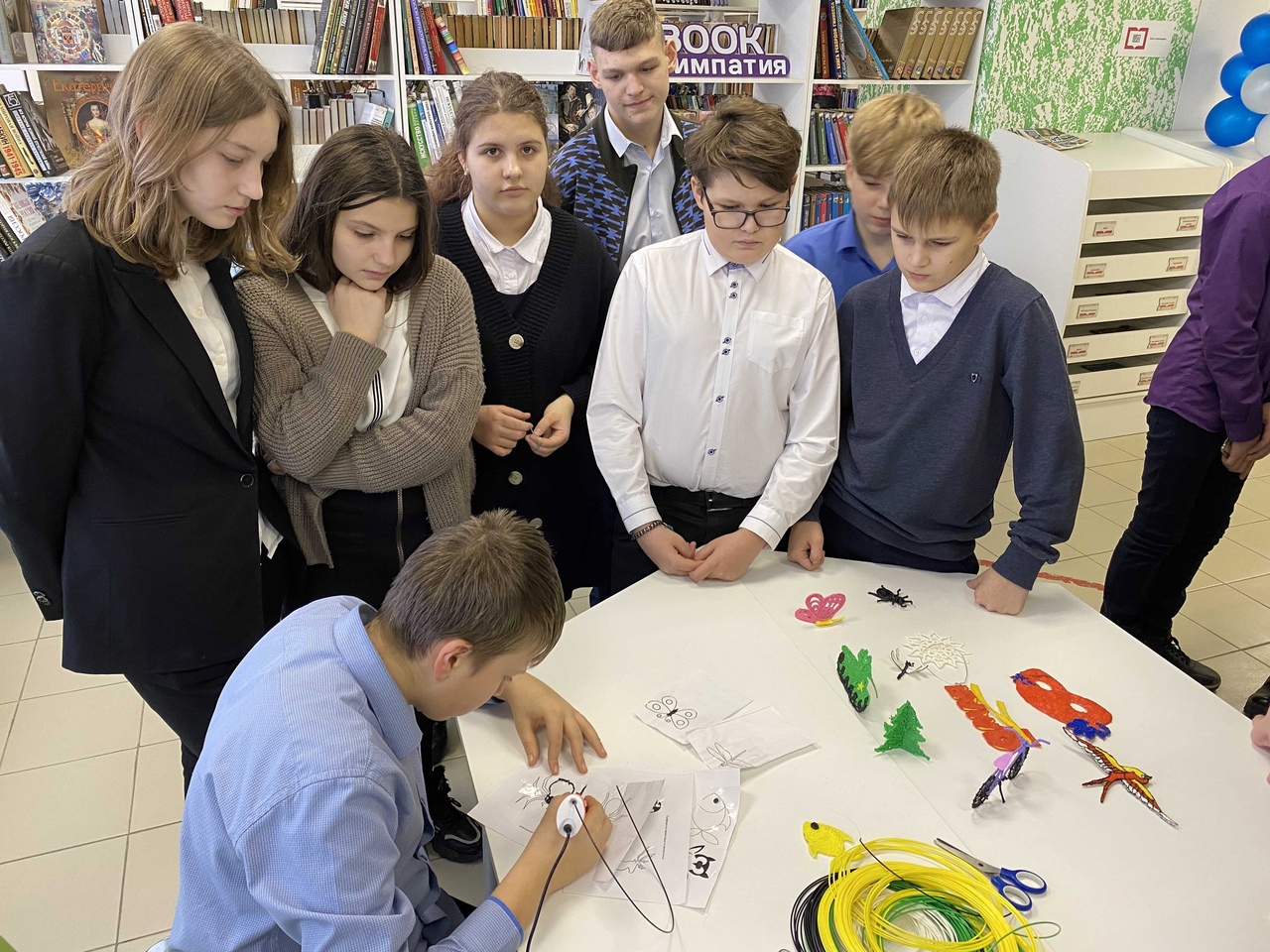 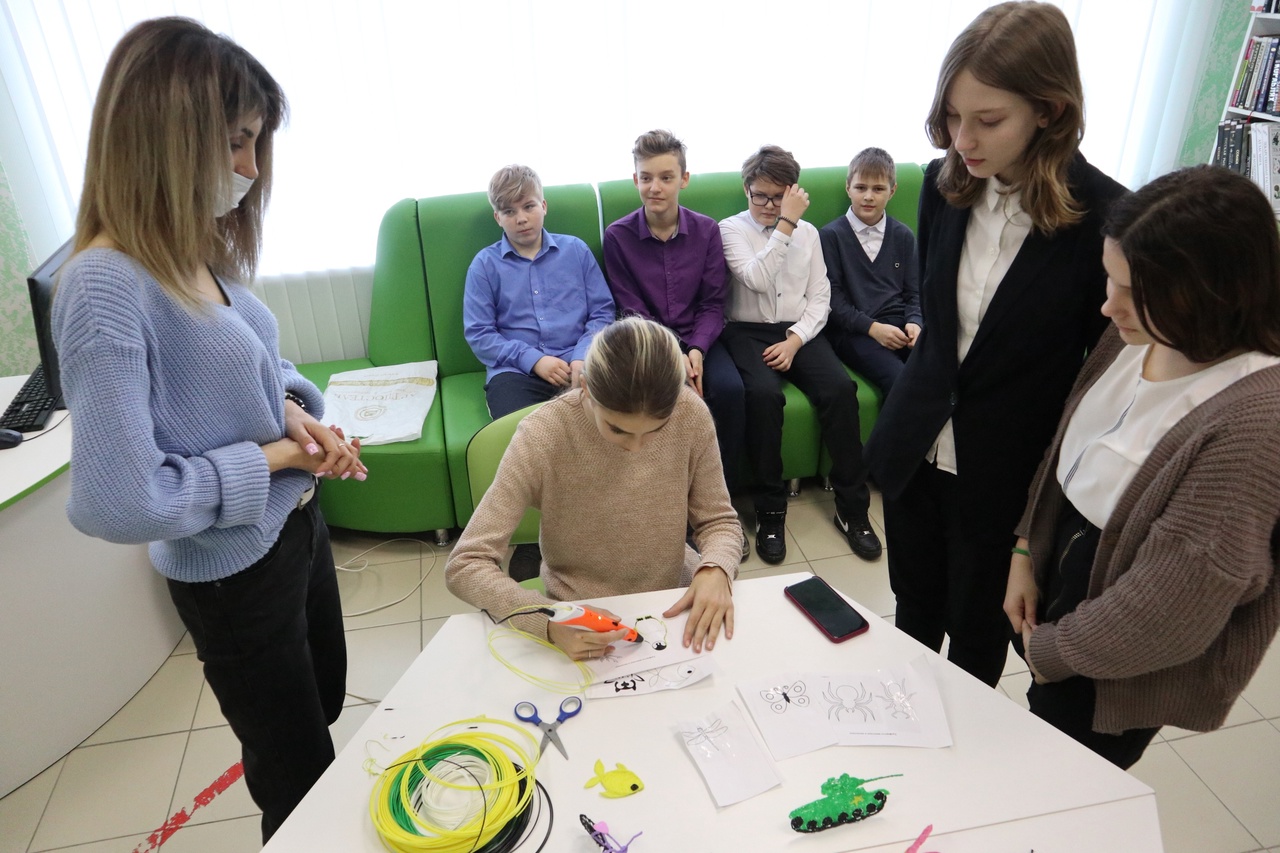 